Příloha č. 4 k Zadávací dokumentaciTechnická specifikace předmětu zakázkyk zakázce na dodávku s názvem:„DODÁVKA SDRUŽENÉHO ZAŘÍZENÍ pro čištění lahví tlakových patron a provádění tlakových a destrukčních zkoušek lahví tlakových patron“zadávané mimo režim zákona č. 137/2006 Sb., o veřejných zakázkách, ve zněnípozdějších předpisů, v rámci projektu „Inovace klíčových procesů výroby tlakových patron“ spolufinancovaného z Operačního programu Podnikání a inovace pro konkurenceschopnost, program Inovace – Inovační projekt, I. výzvaZadavatelNázev:			ABNER a.s.Sídlo:			Praha 1, Václavské náměstí 802/56, PSČ 110 00, Česká republikaProvozovna:		Moravská Třebová, Lanškrounská 499/87, PSČ 571 01, Česká republikaIČ:			25915207DIČ:			CZ25915207Zastoupený:		Josefem Doleželem, předsedou představenstvaZadavatel požaduje, aby uchazečem nabízené zařízení splňovalo všechny parametry, specifikované v této příloze zadávací dokumentace.Podrobná minimální technická specifikace pořizované technologie:Sdružené zařízení pro čištění lahví tlakových patron a provádění tlakových a destrukčních zkoušek lahví tlakových patronPoužívané zkratky:TP	tlaková patronaSZ	sdružené zařízeníZD	zadávací dokumentaceZákladní požadované funkce sdruženého zařízení:automatické vkládání lahví TP do zařízeníodběr lahve TP ze zásobníku neopracovaných lahví TP – další požadavky na zásobník viz bod 8lahve TP musí být do zařízení upevňovány strojním šroubováním na závit hrdla lahve TPčištění vnitřního prostoru lahve TP – odstranění okují, mechanických nečistot a odmaštěnívnitřní prostor lahve TP musí být po provedení operace bez okují, třísek po obrábění či jiných nečistot – další informace k požadavkům na kvalitu viz bod 9čištění vnější plochy lahve TP – odstranění mechanických nečistot a odmaštěnívnější plochy lahve TP musí být po provedení operace bez okují, třísek po obrábění či jiných nečistot – další informace k požadavkům na kvalitu viz bod 9provedení hydraulické tlakové zkoušky lahve TPhydraulickou tlakovou zkoušku lahve TP provádět dle EN 13322-1, bod 9.1tlakovou zkoušku provádět kapalinou při tlaku 281 bar bez poklesu tlaku po dobu 30 szařízení musí umožnit případnou změnu hydraulického tlaku v rozmezí 250 až 350 barpři provádění tlakové zkoušky dle EN 13322-1 je třeba vždy zajistit vytěsnění vzduchu z lahve TP před zahájením tlakování (musí být vždy stlačována kapalina, nikoliv vzduch)trvalé a okem viditelné označení lahve TP s negativním výsledkem tlakové zkoušky; označení umístit v oblasti dna lahve TPinformování obsluhy o výskytu TP s negativním výsledkem tlakové zkoušky akustickou i světelnou signalizací včetně přesné identifikace TP s negativní tlakovou zkouškou na ovládacím panelu zařízeníprovedení destrukční zkoušky TP kapalinoudestrukční zkoušku lahve TP provádět dle EN 13322-1, bod 7.3.1.1další informace a požadavky na pracoviště pro provádění destrukční zkoušky viz bod 10vysušení vnitřního prostoru i vnějších ploch lahve TPve vnitřním prostoru lahve TP, na vnějším povrchu lahve TP ani na závitu hrdla lahve TP nesmí zůstat žádné zbytky provozních kapalin (zamezení vzniku koroze)ruční vyjmutí lahve TP ze zařízení a výstupní kontrolastrojní uvolnění závitu a vyšroubování lahve TP před ručním vyjmutím ze zařízenímanuální vyjímání opracovaných lahví TP ze zařízení, výstupní kontrola a uložení shodných a neshodných lahví TP do paletDalší zásadní požadavky a podmínky:musí být vždy zajištěno nepoškození závitu a dosedací plochy hrdla lahve TP (např. při vkládání a vyjímání lahví TP do/ze zařízení)veškeré technologické kapaliny, využívané pro čištění či provádění tlakových a destrukčních zkoušek, musí být ošetřeny vhodným přípravkem pro zajištění ochrany lahví TP proti koroziSpecifikace výrobků, které budou na SZ opracovávány:na SZ budou opracovávány výlučně lahve TP – typičtí představitelé viz následující obrázky: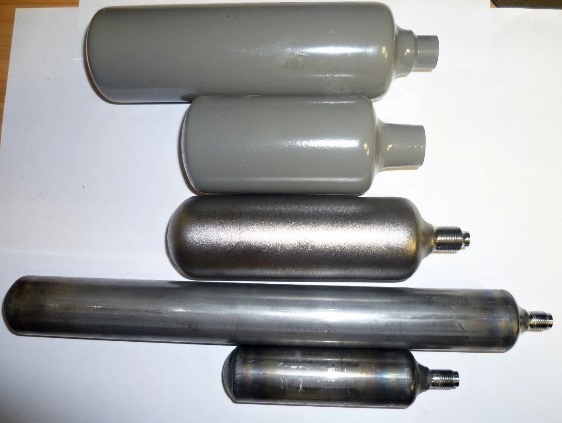 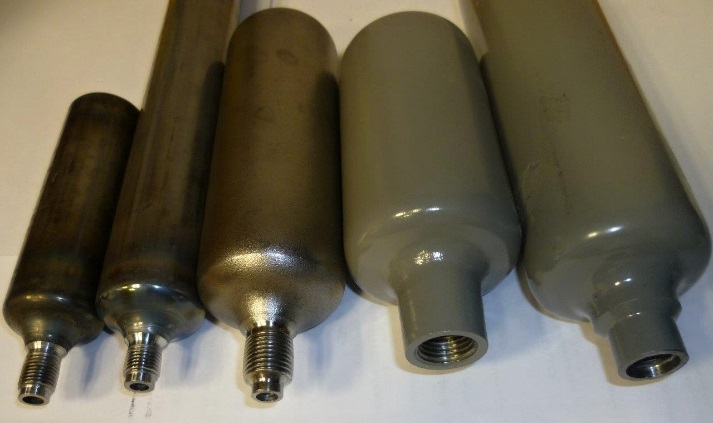 Obecné výkresy lahví TP s tabulkou hodnot připojovacích závitů a rozměrů či hmotností lahví TP viz příloha č. 5 této ZDVeškeré typy lahví TP jsou vyrobeny z trubek dle EN 1035-2 a EN 1035-3 Ocelové trubky pro přesné použití, svařované trubky kalibrované za studena, jakost S 355+NDefinice referenční lahve TP:Referenční lahev TP je položka 116336 – výkres referenční lahve TP viz příloha č. 6 této ZDPožadované výkonové parametry zařízení:za 1 hodinu provozu SZ opracovat min. 500 ks referenční lahví TP obsluhu zařízení a dosažení požadovaného výkonu zajistit 1 pracovníkemČas nutný na seřízení zařízení pro opracování jiného typu lahví TP:pro stejný rozměr a typ závitu a rozdílnou délku či průměr lahve TP max. 20 minutpro různý rozměr či typ závitu hrdla lahve TP max. 90 minutMaximální rozměry zařízení:kompletní zařízení včetně všech případných periferií a nutného množství palet s neopracovanými i opracovanými lahvemi TP musí být umístěno v definovaném prostoruvýkres s rozměry definovaného prostoru pro umístění SZ a vyznačením požadované polohy místa pro vkládání a vyjímaní lahví TP do/ze SZ viz příloha č. 7 této ZDVelikost a parametry zásobníku neopracovaných lahví TP na vstupu do SZ:zásoba referenční lahví TP min. pro 60 minut provozu SZzásobník musí být schopen uchovávat všechny rozměrové a typové varianty lahví TP, definované v příloze č. 5 této ZDPožadavky na kvalitu opracování vnitřního a vnějšího povrchu lahví TP:vnitřní prostor lahví TP musí být po provedení operace bez okují, třísek po obrábění či jiných nečistot – viz následující fotografie. Kontrola čistoty vnitřního prostoru lahve TP bude prováděna průmyslovým endoskopem s možností záznamu obrazu, sonda s kamerou bude do TP vsunuta otvorem v hrdle lahve 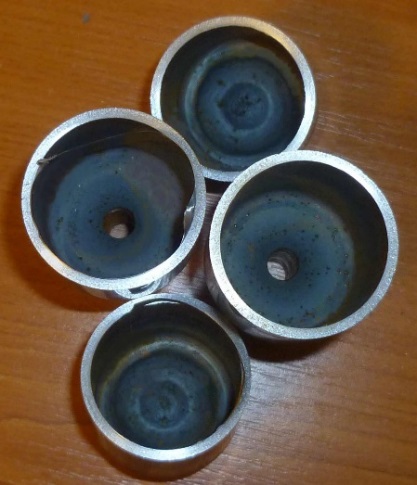 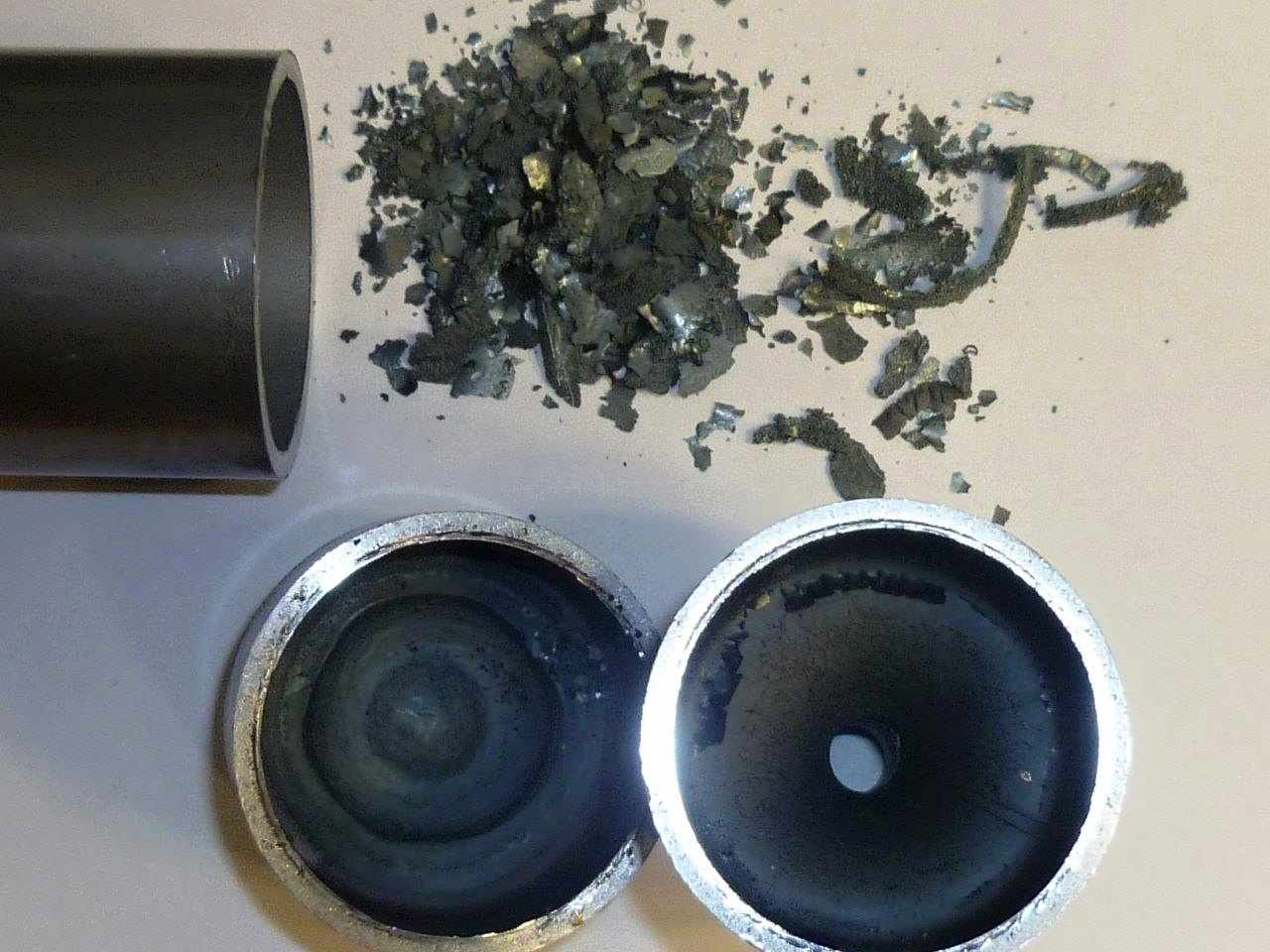 vnější plochy lahve TP včetně závitu na hrdle lahve musí být po provedení operace bez okují, třísek či jiných nečistot a musí být odmaštěny. Kvalita odmaštění vnějšího povrchu lahve a závitu je stanovena hodnotou povrchového napětí min. 38 mN/m, měřeného předepsaným zkušebním inkoustem na válcové části lahve TPzávit na hrdle lahve a vnitřní i vnější povrch lahve TP musí být po vyjmutí ze SZ suchéPožadavky na umístění a parametry pracoviště pro provádění destrukční zkoušky TP:destrukční komora musí být umístěna v dosahu obsluhy stroje bez nutnosti odcházet z prostoru pro vkládání a vyjímaní lahví TP ze zařízenířídicí systém zařízení musí na základě informace o velikosti zakázky akustickým či světelným signálem upozornit, že má být provedena destrukční zkouška – četnost provádění destrukčních zkoušek stanovován dle EN 13322-1 bod 7.3.1.1musí být zabráněno otevření destrukční komory po dobu průběhu destrukční zkouškyprovedení záznamu o výsledku destrukční zkoušky a hodnotě destrukčního tlaku do řídicího systémuPožadavky na řídicí systém:Řídicí systém zařízení musí zpracovávat a uchovávat údaje o opracovávaných lahvích TP minimálně v následující struktuře:číslo položky, číslo zakázkyplánované množství kusů v zakázce (z tohoto množství je třeba vypočítat četnost destrukčních zkoušek)skutečné množství opracovaných lahví TP celkem, množství lahví TP s pozitivní a negativní tlakovou zkouškoupro každou opracovávanou lahev TP evidovat výsledek tlakové zkoušky (stav OK / NOK)výsledky všech destrukčních zkoušek v rámci zakázky s uvedením destrukčního tlakudatum a čas zahájení a konce zpracování zakázkymožnost exportu dat do souboru (TXT, XML, XLS, apod.) pro případné další zpracování v informačním systému zadavateleMožnost připojení zařízení do datové sítě pro vzdálený přístup či import dat z řídicího systémuHlučnost kompletního zařízení max. 80 dBVeškerá dokumentace k zařízení v českém jazyce, především:návody k obsluze a údržbě (včetně seznamu opotřebitelných a náhradních dílů)výstražné symboly a popiskypopisky ovládacích prvků a řídicí systém zařízeníprohlášení o shodě, apod.Splnění veškerých platných bezpečnostních a hygienických předpisů, souvisejících s provozem SZ, včetně krytování a zamezení přístupu k pohyblivým částem zařízení, apod.Splnění požadovaných minimálních technických parametrů zařízení uchazečem:Podrobný popis uchazečem nabídnutého zařízení:Podrobný technický popis nabízeného zařízení a splnění základních požadovaných funkcí sdruženého zařízení (viz bod č. 1 této Technické specifikace předmětu zakázky)Uvedení výrobce a typového označení zařízeníDostatečně vypovídající a podrobné schéma nabízeného zařízení, případně jeho fotografie či náhledy 3D modelu. V ____________________ dne _______________Osoba oprávněná zastupovat uchazeče:Titul, jméno, příjmení:Funkce, na základě které je osoba oprávněna zastupovat dodavatele:Podpis oprávněné osoby:Splnění zadavatelem požadovaných minimálních technických parametrůSplněnoAno / Ne / HodnotaZákladní požadované funkce sdruženého zařízeníautomatické vkládání lahví TP do zařízeníodběr lahví TP ze zásobníku neopracovaných lahví TPlahve TP musí být do zařízení upevňovány strojním šroubováním na závit hrdla TPčištění vnitřního prostoru lahve TP – odstranění okují, mechanických nečistot a odmaštěnívnitřní prostor lahve TP musí být po provedení operace bez okují, třísek po obrábění či jiných nečistotčištění vnější plochy lahve TP – odstranění mechanických nečistot a odmaštěnívnější plochy lahve TP musí být po provedení operace bez okují, třísek po obrábění či jiných nečistotprovedení hydraulické tlakové zkoušky lahve TPhydraulická tlaková zkouška je prováděna dle EN 13322-1, bod 9.1tlakovou zkoušku provádět kapalinou při tlaku 281 bar bez poklesu tlaku po dobu 30 szařízení musí umožnit případnou změnu hydraulického tlaku v rozmezí 250 až 350 barpři provádění tlakové zkoušky dle EN 13322-1 je vždy zajištěno vytěsnění vzduchu z lahve TP před zahájením tlakovánítrvalé a okem viditelné označení lahve TP s negativním výsledkem tlakové zkoušky; označení umístit v oblasti dna lahve TPinformování obsluhy o výskytu TP s negativním výsledkem tlakové zkoušky akustickou i světelnou signalizací včetně přesné identifikace TP s negativní tlakovou zkouškou na ovládacím panelu zařízeníprovedení destrukční zkoušky TP kapalinoudestrukční zkouška je prováděna dle EN 13322-1, bod 7.3.1.1vysušení vnitřního prostoru i vnějších ploch lahve TPve vnitřním prostoru lahve TP, na vnějším povrchu lahve TP ani na závitu hrdla lahve TP nesmí zůstat žádné zbytky provozních kapalinruční vyjmutí lahve TP ze zařízení a výstupní kontrolastrojní uvolnění závitu a vyšroubování lahve TP před ručním vyjmutím ze zařízenímanuální vyjímání opracovaných lahví TP ze zařízení, výstupní kontrola a uložení shodných a neshodných lahví TP do paletDalší zásadní požadavky a podmínkymusí být vždy zajištěno nepoškození závitu a dosedací plochy hrdla lahve TP (např. při vkládání a vyjímání lahví TP do/ze zařízení)veškeré technologické kapaliny, využívané pro čištění či provádění tlakových a destrukčních zkoušek, musí být ošetřeny vhodným přípravkem pro zajištění ochrany lahví TP proti koroziPožadované výkonové parametry zařízeníza 1 hodinu provozu SZ opracovat min. 500 ks referenční lahví TPobsluhu zařízení a dosažení požadovaného výkonu zajistit 1 pracovníkemČas nutný na seřízení zařízení pro opracování jiného typu lahví TPpro stejný rozměr a typ závitu a rozdílnou délku či průměr lahve TP max. 20 minutpro různý rozměr či typ závitu hrdla lahve TP max. 90 minutMaximální rozměry zařízeníkompletní zařízení včetně všech případných periferií a nutného množství palet s neopracovanými i opracovanými lahvemi TP musí být umístěno v definovaném prostoruVelikost a parametry zásobníku neopracovaných lahví TP na vstupu do SZzásoba referenční lahví TP min. pro 60 minut provozu zařízenízásobník musí být schopen uchovávat všechny rozměrové a typové varianty lahví TP, definované v příloze č. 5 této ZDPožadavky na kvalitu opracování vnitřního a vnějšího povrchu lahví TPvnitřní prostor lahví TP musí být po provedení operace bez okují, třísek po obrábění či jiných nečistot. Kontrola čistoty vnitřního prostoru lahve TP bude prováděna průmyslovým endoskopem s možností záznamu obrazu, kamera bude do TP vsunuta otvorem v hrdle lahve.vnější plochy lahve TP včetně závitu na hrdle lahve musí být po provedení operace bez okují, třísek či jiných nečistot a musí být odmaštěny. Kvalita odmaštění vnějšího povrchu lahve a závitu je stanovena hodnotou povrchového napětí min. 38 mN/m, měřeného předepsaným zkušebním inkoustem na válcové části lahve TP.závit na hrdle lahve, vnitřní i vnější povrch lahve TP musí být po vyjmutí ze SZ suchéPožadavky na umístění a parametry pracoviště pro provádění destrukční zkoušky TPDestrukční komora musí být umístěna v dosahu obsluhy stroje bez nutnosti odcházet z prostoru pro vkládání a vyjímaní lahví TP ze zařízenířídicí systém zařízení musí na základě informace o velikosti zakázky akustickým či světelným signálem upozornit, že má být provedena destrukční zkouška – četnost provádění destrukčních zkoušek dle EN 13322-1 bod 7.3.1.1musí být zabráněno otevření destrukční komory po dobu průběhu destrukční zkouškyprovedení záznamu o výsledku destrukční zkoušky a hodnotě destrukčního tlaku do řídicího systémuPožadavky na řídicí systémŘídicí systém zařízení musí zpracovávat a uchovávat údaje o opracovávaných TP minimálně v následující struktuře:číslo položky, číslo zakázkyplánované množství kusů v zakázce (z tohoto množství je třeba vypočítat četnost destrukčních zkoušek)skutečné množství opracovaných lahví TP celkem, množství lahví TP s pozitivní a negativní tlakovou zkouškoupro každou opracovávanou lahev TP evidovat výsledek tlakové zkoušky (stav OK / NOK)výsledky všech destrukčních zkoušek v rámci zakázky s uvedením destrukčního tlakudatum a čas zahájení a konce zpracování zakázkymožnost exportu dat do souboru (TXT, XML, XLS, apod.) pro případné další zpracování v informačním systému zadavateleMožnost připojení zařízení do datové sítě pro vzdálený přístup či import dat z řídicího systému zařízeníHlučnost kompletního zařízení max. 80 dBVeškerá dokumentace k zařízení v českém jazyceSplnění veškerých platných bezpečnostních a hygienických předpisů, souvisejících s provozem SZ, včetně krytování a zamezení přístupu k pohyblivým částem zařízení, apod.